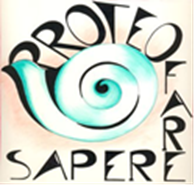 Scheda di partecipazione al seminario di formazione “DETENZIONE AMMINISTRATIVA E MINORI”il/la sottoscritto/a ______________________________ nato/a a____________________ il_________ residente a_____________________ via______________________ n.____ Cell.   ________________ email _______________________in qualità di ____________ dell’Ist._____________________________ di _________________chiedel’iscrizione al Seminario di formazione “DETENZIONE AMMINISTRATIVA E MINORI” che si terrà il giorno sabato 25 novembre 2023 presso il Teatro Massimo, Sala M3, via De Magistris 12 – Cagliari, dalle ore 08.30 alle ore 13.30.        firma ...............................................IMPORTANTE Da compilare in tutte le sue parti e inviare entro il giorno 24 novembre 2022 con e-mail a flccaformazionedocenti@gmail.com